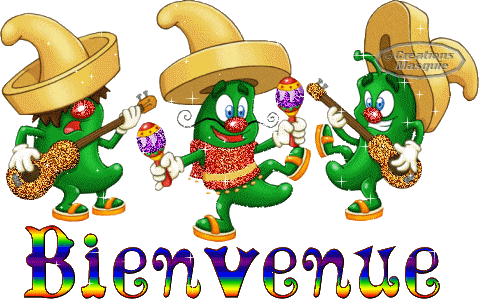 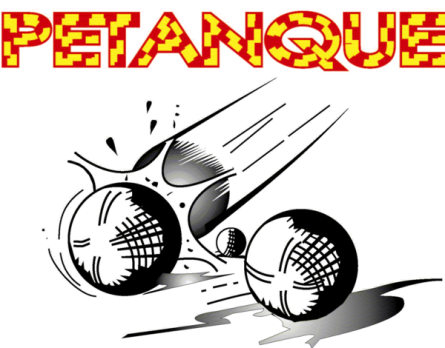 JOURNEE DE LA FEMMEDIMANCHE 30 SEPTEMBRE 2018 A CHASSIEUVENEZ PASSER UNE JOURNEE SYMPA ET CONVIVIALE DANS UN CONCOURS RESERVE AUX FEMININES.          (Non licenciées acceptées)Concours sur 3 parties en triplette à la mêlée (1 le matin et 2 l’après-midi)Rendez-vous à partir de 9 H 00 PETANQUE CHASSIEU Chemin de Trêve 69680 CHASSIEUDébut des parties à 10 H 00Inscription + repas pris en commun 15 € pour les joueuses(Paëlla, fromage, dessert, vin, café)Faire parvenir les inscriptions (concours + repas)Avant le 20 septembre 2018 Au COMITE DU RHONE…………………………………………………………………………………………………...NOM DES JOUEUSES (concours + repas): ……………………………………………...…NOMS ACCOMPAGNATEURS (repas) ………………………………………………..….Repas joueuses  à 15 € : NBRE…….....Repas accompagnateurs à 20 € : NBRE….………Règlement à envoyer au Comité avant le 20/09/2018